GRADE CROSSING PROTECTIVE FUNDAPPLICATION FOR FUNDINGThe Washington Utilities and Transportation Commission (commission), through its Grade Crossing Protective Fund (GCPF), funds projects that eliminate or mitigate public safety hazards at railroad crossings and along railroad rights-of-way in . Any public, private, or non-profit entity may submit an application to the commission for GCPF monies.Please complete and submit the following information as part of the application process:Applicant InformationPlease list all other companies, organizations or state or local agencies that may be involved in implementing this proposal and the contact name, address and phone number for each.Project InformationSubmitting the ApplicationAfter completing the GCPF application, please send the original to: Utilities and Transportation CommissionAttention: Grade Crossing Protective FundA signed application may be filed electronically at records@utc.wa.gov. When filing electronically, please specify “Grade Crossing Protective Fund” in the subject line.AssistanceFor questions or assistance, please contact:Kathy Hunter at (360)664-1257 or by e-mail at khunter@utc.wa.gov.David Pratt at (360)664-1100 or by e-mail at dpratt@utc.wa.gov.Railroad CommitmentThe undersigned represents the Railroad Company in the GCPF application described as (enter a brief description):_________________________________________________________________________________________________________________________________________________________________________________________________________________________________We have reviewed the application and are satisfied the conditions are the same as described by the applicant in this matter. We agree to allow construction, modification or demolition on a railroad right-of-way as described in the application. 			Printed name of Railroad Representative			Signature of Railroad Representative			Title			___________________________________________________			Phone			___________________________________________________			E-mailDate: 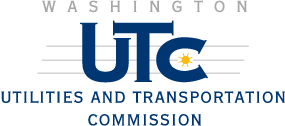 (360)664-1257 or (360)664-1100Fax: (360)586-1150Web: www.wutc.wa.govE-mail: records@utc.wa.govApplicant Name:Randy RobinsonOrganization:Seattle Parks DepartmentAddress:800 Maynard Avenue South, 3rd Floor, Seattle, WA 98134Phone:(206) 684-7035E-mail:randy.robinson@seattle.govFax:(206)233-3949Provide a detailed summary of the hazard being addressed. Include:Project Location: Carkeek Park, north SeattleCarkeek Park is a large (186 acre) passive park with environmental education center, trails, picnicking, play area, and several hundred feet of waterfront on Puget Sound.  The waterfront beach is separated from the main areas of the park by the Burlington Northern Sante Fe Railway line between Seattle and Everett.  The park infrastructure includes a pedestrian bridge with stairs that cross over the railway tracks to allow park users safe access from the park to the beach.  Some park users, however, choose to access the beach by walking across the tracks from a grassy area at the southern edge of the park around the end of an existing safety fence (see photo).  This grassy area is used by dog owners who often bring their dogs across the tracks on their way to the beach and thereby avoiding the bridge.    Additionally, there are damaged sections of the existing fence in this area in need of replacement.  One damaged section has a hole in the chain link fabric large enough for a person to crawl through.  There is significant risk of trespass in this stretch of tracks in the northern beach areas of Seattle.  There have been fatal accidents in this vicinity in the past few years, including one death in June, 2009.Provide a detailed description of the proposed project and explain how it will eliminate or mitigate the hazard. Include any drawings or construction plans for the proposed project.This project proposes to construct approximately 100 lineal feet of new 6 foot high chain link fence and replace approximately 200 lineal feet of existing fence with new 6 foot high chain link fence.  This work will take place entirely on Seattle Parks Department property on the east side of the BNSF Railway right-of-way  in the southern portion of Carkeek Park to deter trespass and encourage pedestrian use of the existing bridge (see plan).   Seattle Parks Department believes this additional fence work will improve safety for the park users.Provide cost estimates.Costs for the project include new fencing, fence modifications, and survey.Construction mobilization and access	$  2,500100 lf new fence 	@ $     36.00  per lf	$  3,600200 lf new fence   @  $    28.50  per lf	$  5,700subtotal of construction cost of the project:		$ 11,800Washington State Sales Tax		9.5%		$   1,120Survey							$   1,500TOTAL PROJECT COST				$ 14,420Provide the name of the party responsible for long-term maintenance.Maintenance will be performed by Seattle Parks Department.Provide an estimated timeline of project, if approved.This project can be completed by December 31, 2009.Provide a description of how the project’s success would be measured.Success will be hard to measure because currently, baseline trespass is not being monitored or measured.   After completion of the project Seattle Parks maintenance staff will observe the rate of trespass at Carkeek Park and compare to past visual observations.Provide any other information the applicant believes would be useful to the commission in considering the project.This project has obvious need due to developed patterns of use.  Please observe the photograph showing the unauthorized but clearly defined path created by railway trespass.If the project involves any construction, modification or demolition on a railroad right-of-way, complete the attached Railroad Commitment form. This includes fencing, gates or other structures located near enough to the tracks to be on the railroad right-of-way, modification to a grade crossing or any other project that involves railroad property or rights-of-way.Access and all construction work will occur on Seattle Parks Department property in Carkeek Park adjacent to the BNSF Railway right-of-way.  All work will be coordinated with BNSF staff.